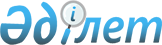 О внесении изменений в решение Аягозского районного маслихата от 8 декабря 2020 года № 54/505-VІ "Об определении размера и порядка оказания жилищной помощи в Аягозском районе"
					
			Утративший силу
			
			
		
					Решение Аягозского районного маслихата области Абай от 28 апреля 2023 года № 2/14-VIII. Зарегистрировано Департаментом юстиции области Абай 10 мая 2023 года № 67-18. Утратило силу решением Аягозского районного маслихата области Абай от 16 апреля 2024 года № 12/212-VIII.
      Сноска. Утратило силу решением Аягозского районного маслихата области Абай от 16.04.2024 № 12/212-VIII (вводится в действие по истечении десяти календарных дней после дня его первого официального опубликования).
      Аягозский районный маслихат РЕШИЛ:
      1. Внести в решение "Об определении размера и порядка оказания жилищной помощи в Аягозском районе" от 8 декабря 2020 года № 54/505-VІ (зарегистрировано в Реестре государственной регистрации нормативных правовых актов под №8148) следующее изменение:
      пункт 1,3 в приложении к указанному решению изложить в новой редакции:
      "1. Жилищная помощь предоставляется за счет средств местного бюджета малообеспеченным семьям (гражданам) проживающим в Аягозском районе, постоянно зарегистрированным и проживающим в жилище, которое находится на праве собственности как единственное жилище на территории Республики Казахстан, а также нанимателям (поднанимателям) жилища из государственного жилищного фонда и жилища, арендованного местным исполнительным органом в частном жилищном фонде, на оплату:
      расходов на управление объектом кондоминиума и содержание общего имущества объекта кондоминиума, в том числе на капитальный ремонт общего имущества объекта кондоминиума;
      потребления коммунальных услуг и услуг связи в части увеличения абонентской платы за телефон, подключенный к сети телекоммуникаций;
      расходов за пользование жилищем из государственного жилищного фонда и жилищем, арендованным местным исполнительным органом в частном жилищном фонде.
      Доля предельно допустимых расходов к совокупному доходу малообеспеченной семьи (граждан) в размере 10 (десять) процентов.
      Расходы малообеспеченной семьи (граждан), принимаемые к исчислению жилищной помощи, определяются как сумма расходов по каждому из вышеуказанных направлений.";
      "3. Совокупный доход малообеспеченной семьи (гражданина) исчисляется уполномоченным органом за квартал, предшествовавший кварталу обращения за назначением жилищной помощи, в порядке, определяемом приказом и.о. Министра индустрии и инфраструктурного развития Республики Казахстан "Об утверждении Порядка исчисления совокупного дохода семьи (гражданина Республики Казахстан), претендующей на получение жилищной помощи" от 28 ноября 2022 года № 661 (зарегистрирован в Реестре государственной регистрации нормативных правовых актов под № 30866).".
      2. Настоящее решение вводится в действие по истечении десяти календарных дней после дня его первого официального опубликования.
					© 2012. РГП на ПХВ «Институт законодательства и правовой информации Республики Казахстан» Министерства юстиции Республики Казахстан
				
      Председатель Аягозского районного маслихата

А. Ибрайшин
